Publicado en Lleida el 10/01/2024 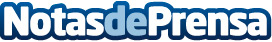 Ironchip incorpora sus innovaciones de identidad digital y ciberseguridad en los canales y aplicaciones online de CaixaGuissona Gracias a este acuerdo de colaboración, la experiencia de los clientes con los servicios financieros de la entidad será más sencilla, segura y amigable Datos de contacto:María Jesús MirónStrategycomm 670200530Nota de prensa publicada en: https://www.notasdeprensa.es/ironchip-incorpora-sus-innovaciones-de Categorias: Nacional Finanzas Cataluña Software Ciberseguridad http://www.notasdeprensa.es